Executive Health Screening PackageFuller Health Comprehensive Scan 					SGD 175.00 per examinee (NTU Healthy Lifestyle subsidises SGD 45.00, Staff pays SGD 130.00)Please refer to Annex A for package details.Please refer to Annex B for pre-screening advisory.Please refer to Annex C for modes of appointment making.Optional Tests (For female employees aged 45 years and above) Mammogram							SGD 100.00 per examinee (NTU Healthy Lifestyle subsidises SGD 20.00, Staff pays SGD 80.00)Mammogram & Ultrasound of Breast				SGD 150.00 per examinee (NTU Healthy Lifestyle subsidises SGD 30.00, Staff pays SGD 120.00)Ultrasound Pelvis							SGD 80.00 per examinee (NTU Healthy Lifestyle subsidises SGD 16.00, Staff pays SGD 64.00)Executive Health Screening CentresFullerton Healthcare Screening Centre @ The Penthouse, Ngee Ann City Tower B3918 Orchard Road, #26-02 Ngee Ann City Tower B, Singapore 238874Tel: 6836 3366Fullerton Healthcare Group @ Gethin Jones, Equity Plaza20 Cecil Street, #07-05/06/07 Equity Plaza, Singapore 049705Tel: 6535 7100*Rates indicated does not include prevailing GST chargesANNEX ANANYANG TECHNOLOGICAL UNIVERSITYFuller Health Comprehensive Scan at SGD 175.00 per examinee1.   Physical Examination by Doctor       Examination of Heart, Lungs and Abdomen | Neurological and Musculoskeletal Examination | Height and  
       Weight Measurements | Body Mass Index (BMI) | Visual Acuity and Colour Blindness Tests | Blood 
       Pressure Reading2.   Chest X-ray3.   Resting Electrocardiogram (ECG)4.   Tonometry5.   Medical Review with DoctorBlood Tests: FME04 + PAHANNEX BSchedule Health Screening AppointmentAppointment can be scheduled via our corporate website, email or telephone, with confirmation guaranteed within 48 hours.Via WebsiteVisit our website at www.fullertonhealthcare.com/appointment.htmlVia EmailWrite in to ehs@fullertonhealthcare.com for booking of appointment with your particulars and preferred appointment slotVia TelephoneYou may contact the centres directly to schedule an appointment at the following number:Fullerton Healthcare Screening Centre @ The Penthouse, Ngee Ann City Tower BTel: 6836 3366Fullerton Healthcare Group @ Gethin Jones, Equity PlazaTel: 6535 7100ANNEX CPATIENT ADVISORY - PRE-SCREENING INSTRUCTIONSDo I need to fast?You will need to fast 6 hours prior to your scheduled appointment. This means you should avoid consuming any food or beverages with the exception of plain water. The purpose of fasting is to achieve accurate results for your blood test.What do I need to bring?Nric / PassportAs we will be testing your vision, please remember to bring along your glasses / contact lenses for distant and near vision test.You are strongly encouraged to bring along your most recent health screen result or report and films as our physicians may use that result to check on your health history and progress.Am I allowed to consume any medications prior to this health screening? Please postpone taking any morning medication, unless otherwise advised by your physician, until / after your health screening.Will I be given any stool / urine bottle for my scheduled health screening?Your urine specimen will be collected on the day of your appointment. Stool and urine containers will be provided on your health screening appointment day.What if I’m having my menstrual period on the day of my scheduled health screening?You can still do your health screening, but it is advisable to book your appointment around day 10-14, after your lasts menstrual period.  Please inform the nurses or doctor if you’re menstruating on the day of your appointment.What is the estimated time taken for this health screening process?The entire screening will complete in one morning or afternoon.Instructions for UltrasoundsFor Ultrasound Abdomen / Liver - NO FOOD OR FLUIDS at least 6 hours before the examination.For Mammogram / Ultrasound Breast - Refrain from applying perfume, powder or deodorant on the breast or armpits area. Please avoid this examination if you are, or suspect that you are pregnant.For Ultrasound Pelvic / Prostate - You are encouraged to drink 4 - 8 glasses of plain water. One hour before the test. DO NOT empty your bladder until the test is done.NTU HEALTH SCREENING 2014Organised by the NTU Healthy Lifestyle Committee REGISTRATION FORM **Very important.  Please print & bring this completed form with you on day of screening (for staff and dependants)**Please fill in ALL particulars as the test reference range and interpretation may require them.Name:     ________________________________	Appointment Date: _________________ Nric No:  _____________ Sch/Dept: ________________ Email: _________________________Sex:   Male/Female					Age: _______Staff of NTU:     Yes / No    				Spouse/dependent of staff :  Yes / No    Contact Tel No: _______________   Did you participate in Health Screening 2013?   Yes /No    Diabetes?          Yes/No                 Hypertension?           Yes/No               High Cholesterol?        Yes/NoTo be measured on screening day:HEIGHT: _______ (m) WEIGHT : _______(kg)  BMI:  _______ (kg/m2 )  B.P. __________              Please tick screening package:    (please refer to screening schedule for details)                STAFF                  SPOUSEPlan 1 :  Fuller Health Comprehensive Scan                     $130                     $175Pkg 2a:  Mammogram & Ultrasound Breast                       $120                     $150       2b:  Ultrasound Pelvis                                                  $64                        $80	2c:  Mammogram                                                          $80         	    $100sub-total:           				        _______             ________CHECK OUT  TOTAL:			                    _______             ________THANK YOU!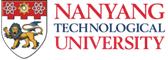 EXECUTIVE HEALTH SCREENING (EHS) SERVICESin collaboration with NTU Healthy Lifestyle ProgrammeLipid ScreenTotal CholesterolHDL-CholesterolTotal/HDL Cholesterol RatioLDL-CholesterolTriglyceridesLiver ScreenBilirubin, TotalAlkaline PhosphataseSGGTSGPT (ALT)SGOT (AST)Total ProteinAlbuminGlobulinAlbumin/ Globulin RatioHepatitis Bs AntigenHepatitis Bs AntibodyHepatitis A lgG AntibodyAmylaseBone & Joint ScreenCalciumPhosphatesUric AcidRA FactorKidney ScreenUrea CreatinineBicarbonatePotassiumSodiumChlorideDiabetic Mellitus ScreenFasting Blood SugarVenereal Disease ScreenVDRL & TitreTPHA (if VDRL is Reactive)Tumour Markers ScreenAFP (Liver)CEA (Colon)PSA (Prostate) - For MenCA125 (Ovaries) - For LadiesThyroid ScreenFree T4TSHKidney ScreenUrea CreatinineBicarbonatePotassiumSodiumChlorideDiabetic Mellitus ScreenFasting Blood SugarVenereal Disease ScreenVDRL & TitreTPHA (if VDRL is Reactive)Tumour Markers ScreenAFP (Liver)CEA (Colon)PSA (Prostate) - For MenCA125 (Ovaries) - For LadiesThyroid ScreenFree T4TSHHaematologyWhite Blood CountRed Blood CountHaemoglobinPCV (HCT)PlateletErythrocyte Sedimentation RateMCV, MCH, MCHCDifferential CountPeripheral Blood FilmBlood Grouping (ABO & Rhesus)UrinalysisUrine FEMEStool ScreenStool Occult BloodPap SmearPap Smear
(Complimentary for ladies)HaematologyWhite Blood CountRed Blood CountHaemoglobinPCV (HCT)PlateletErythrocyte Sedimentation RateMCV, MCH, MCHCDifferential CountPeripheral Blood FilmBlood Grouping (ABO & Rhesus)UrinalysisUrine FEMEStool ScreenStool Occult BloodPap SmearPap Smear
(Complimentary for ladies)Full NameCompany NameChoice of PackagePreferred appointment date & timeNRIC/FIN No.Date of BirthMobile No. Health Screening AppointmentEarliest SlotLatest SlotMorning Session(Monday to Saturday, excluding Public Holidays)8.00amFast from 2.00am10.30amFast from 4.30amAfternoon Session(Monday to Friday, excluding Public Holidays)2.00pmFast from 8.00am3.30pmFast from 9.30am